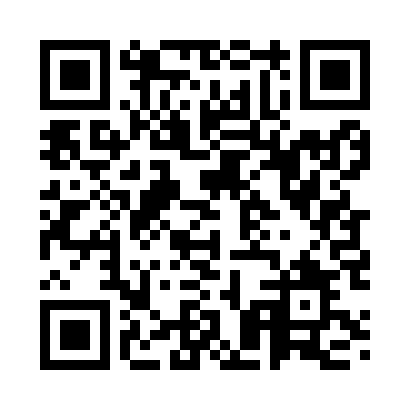 Prayer times for Warwick, AustraliaWed 1 May 2024 - Fri 31 May 2024High Latitude Method: NonePrayer Calculation Method: Muslim World LeagueAsar Calculation Method: ShafiPrayer times provided by https://www.salahtimes.comDateDayFajrSunriseDhuhrAsrMaghribIsha1Wed4:596:1811:492:575:196:352Thu4:596:1911:492:565:186:343Fri5:006:2011:492:555:186:334Sat5:006:2011:492:555:176:335Sun5:006:2111:492:545:166:326Mon5:016:2111:492:545:156:317Tue5:016:2211:482:535:156:318Wed5:026:2211:482:535:146:309Thu5:026:2311:482:525:136:3010Fri5:036:2411:482:525:136:2911Sat5:036:2411:482:515:126:2812Sun5:046:2511:482:515:116:2813Mon5:046:2511:482:505:116:2714Tue5:056:2611:482:505:106:2715Wed5:056:2711:482:495:106:2716Thu5:066:2711:482:495:096:2617Fri5:066:2811:482:485:096:2618Sat5:076:2811:482:485:086:2519Sun5:076:2911:482:485:086:2520Mon5:076:2911:482:475:076:2521Tue5:086:3011:492:475:076:2422Wed5:086:3111:492:475:066:2423Thu5:096:3111:492:465:066:2424Fri5:096:3211:492:465:066:2325Sat5:106:3211:492:465:056:2326Sun5:106:3311:492:455:056:2327Mon5:116:3311:492:455:056:2328Tue5:116:3411:492:455:046:2329Wed5:116:3411:492:455:046:2230Thu5:126:3511:502:455:046:2231Fri5:126:3511:502:445:046:22